Муниципальное учреждение дополнительного образования«Детский центр искусств» г.УхтыМетодическая разработка«Педагогический репертуар и задачи начального обучения скрипача»разработчик: Токмакова О.И. педагог дополнительного образованияПДО «Музыкальный инструмент скрипка» 2019г.Цель:  Обновление  и использование  музыкально-педагогического репертуара ,  применение современных методик воспитания техники рук  в процессе обучения начинающего скрипача.Задачи: Обучение первоначальным музыкальным навыкам; Формирование  двигательно-игровых навыков скрипача; Развитие техники рук; Развитие активности восприятия; Формирование интереса к занятиям через  специально подобранные музыкально-художественные произведения;  Формирование музыкально-слуховых представлений и воспитание внутреннего слуха; Развитие исполнительских и творческих качеств личности.Аннотация.	Обучая детей по программам обучения скрипке педагог встречается с различными подходами к музыкально-инструктивному материалу, предназначенному для развития игровых навыков начинающего скрипача. Одни авторы (О.Пархоменко, В.Зельдис, К.Фортунатов, А.Григорян, К.Родионов) начинают обучение с элементарных упражнений и только после овладения учащимися в определённой степени игровыми навыками переносят работу по их развитию на музыкально-художественный материал. Другие ( Т.Захарьина, В.Якубовская) предлагают музыкально-художественный материал, состоящий из инструментальных обработок детских пьес и небольших инструментальных пьес. 	Требования современной педагогики- сделать процесс занятий интересным, увлекательным для ребёнка, эмоционально значимым, развивающим активность восприятия, воображения, творческую фантазию. Поэтому не отрицая необходимости применения упражнений в процессе обучения в целом, нецелеосообразно использовать их на раннем этапе в качестве основного инструктивного материала. Решение технических задач должно проходить в процессе выполнения задач музыкально-творческих, на основе использования музыкально-художественных произведений (пусть даже самых простейших).	Перед использованием такие пьесы пропеваются, уточняется их ладо-интонационная структура. Стихотворный текст-программа в сочетании с музыкальными интонациями позволяют уяснить образный и эмоциональный строй пьес, поэтому такие пьесы лучше укладываются в сознании ученика, нежели чисто инструментальные произведения, даже снабжённые конкретными программными названиями.	Такой подход к выбору репертуара целесообразен на ранней стадии обучения, по мере развития учащегося его репертуар все больше смещается в сторону чисто инструментальных произведений. От музыки к технике и снова к музыке- таков современный подход к развитию музыкальных способностей учащегося. «Метод разобщённой постановки» с раздельным изучением двигательно-игровых навыков правой и левой рук и последующим их объединением широко используется в скрипичной методике.	Работа по формированию игровых навыков правой руки начинается с скрытых струн. Это очень ответственный момент, влияющий на дальнейший ход обучения. Перед учеником стоит задача: овладев техникой движения правой руки, использовать её для получения красивого звука, управление динамикой, агогикой, различными штрихами. Это задача общемузыкальная, нежели сугубо техническая, выполнение её определяется выбором музыкально- инструктивного материала. Но, именно пьесам на открытых струнах уделено крайне мало внимания. Достойное место они занимают в пособиях Б.Якубовской, Я.Таргонского, К.Фортунатова.	Процесс формирования двигательно-игровых навыков правой руки длителен, и необходимо иметь большой запас пьес на открытых струнах. Помимо пьес, предложенных в учебных пособиях, можно применять ряд других пьес.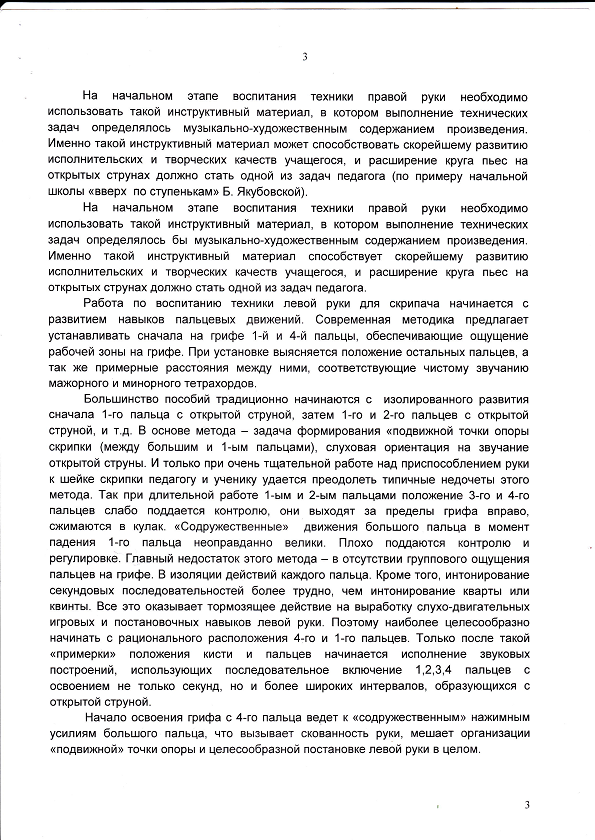 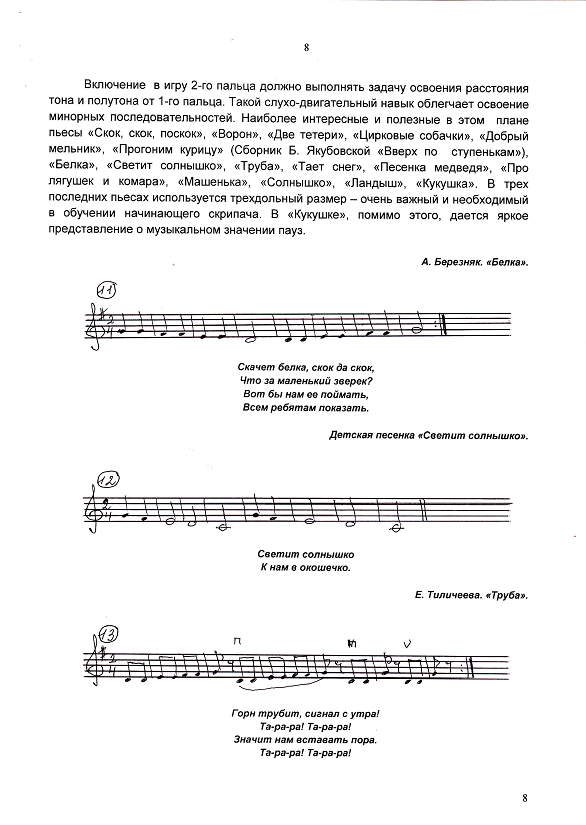 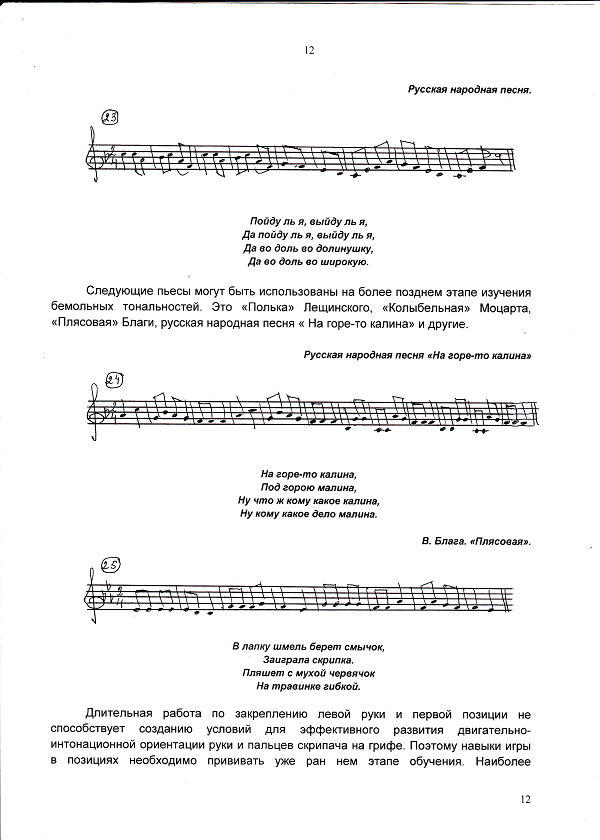 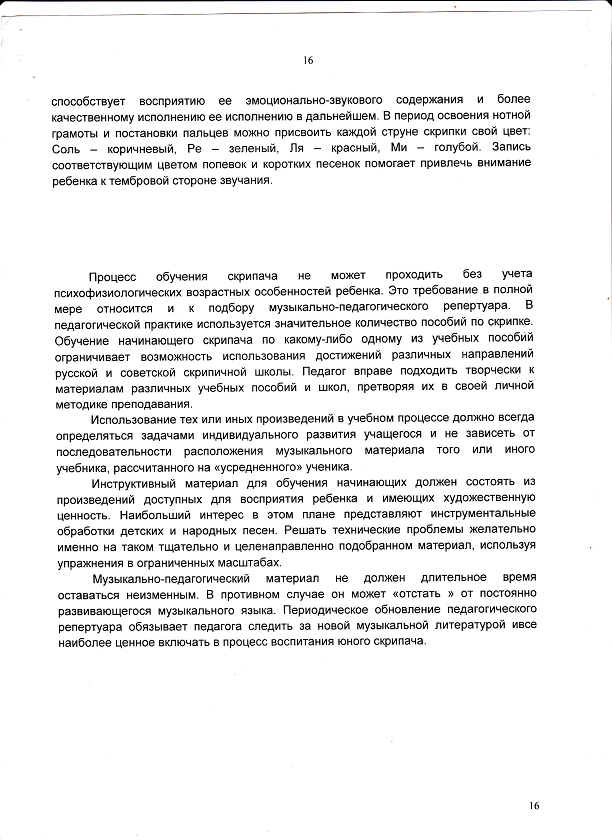 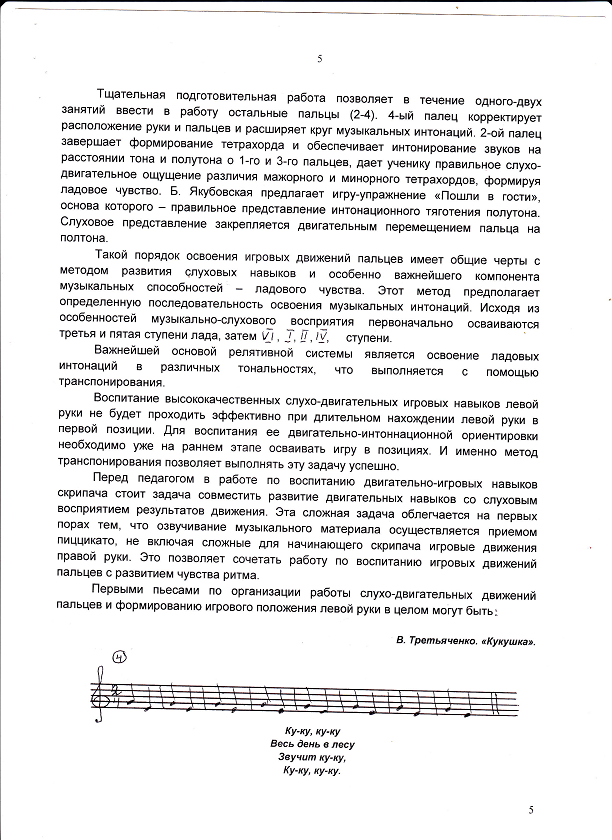 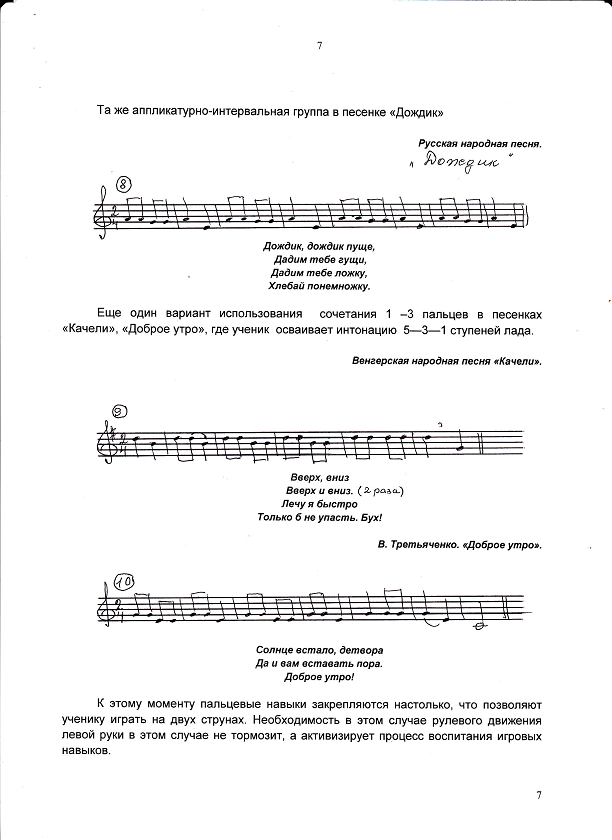 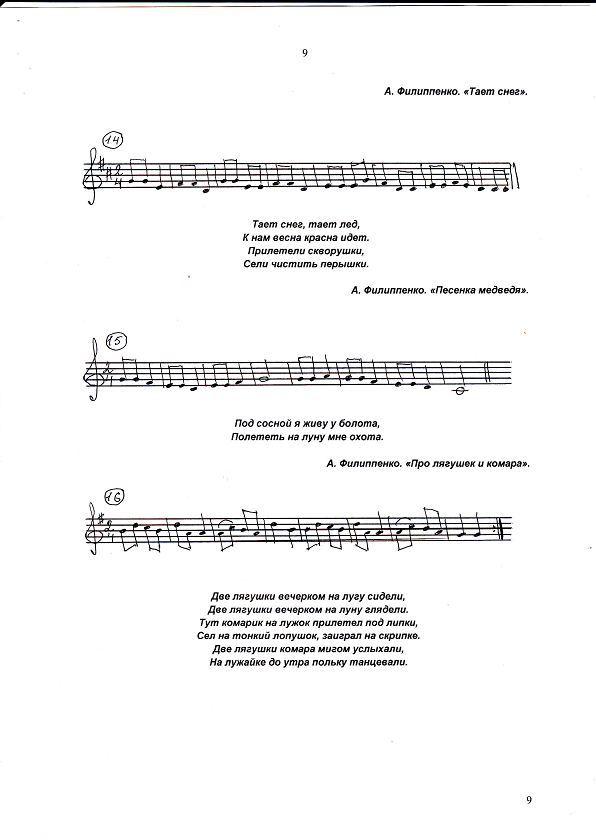 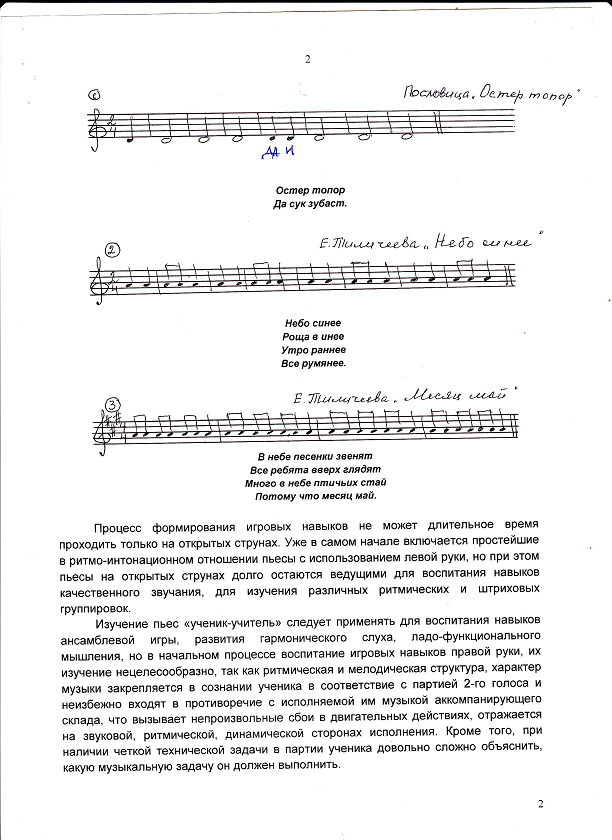 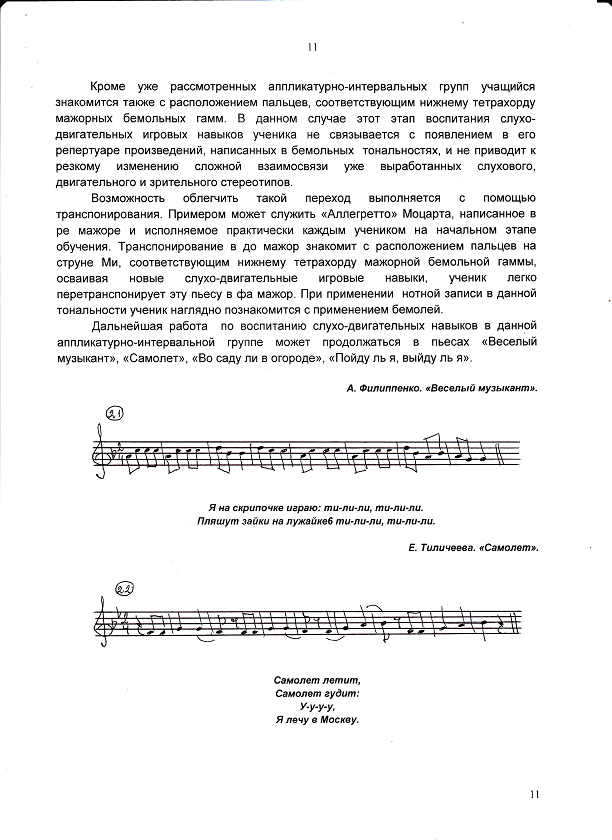 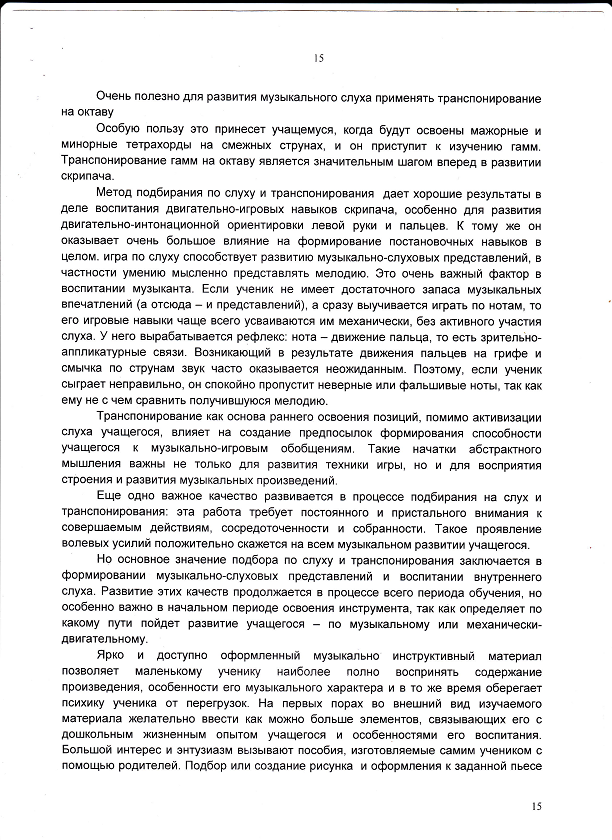 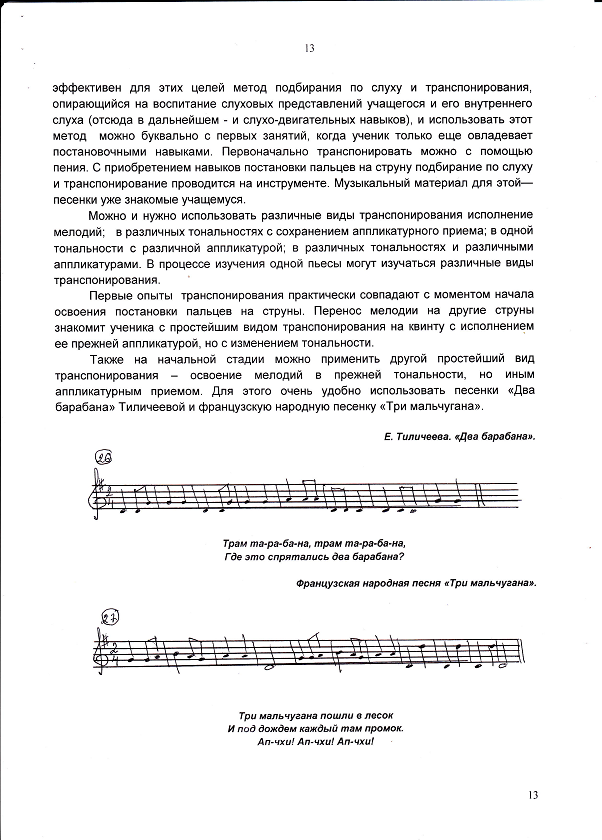 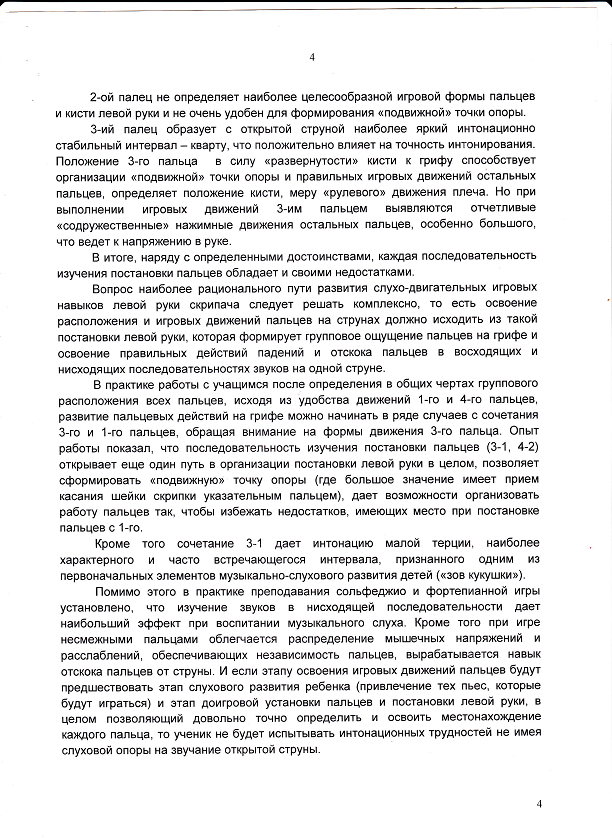 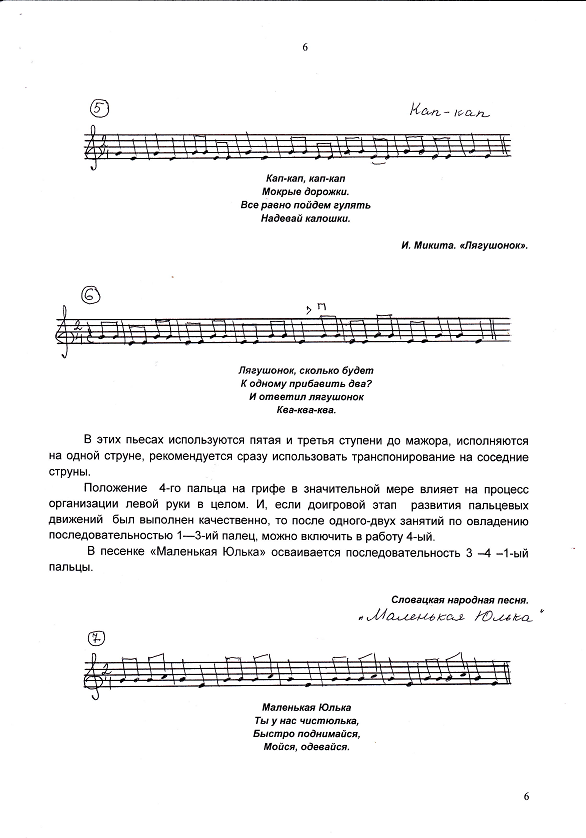 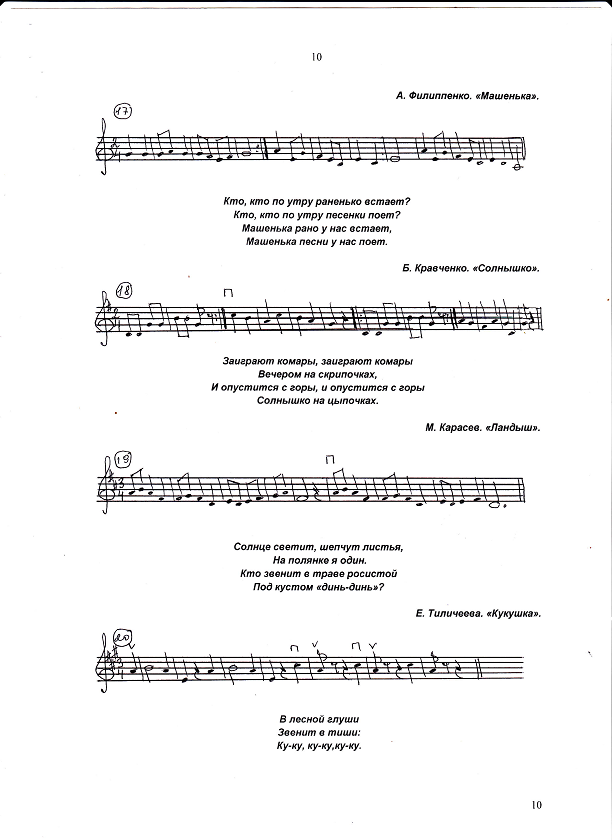 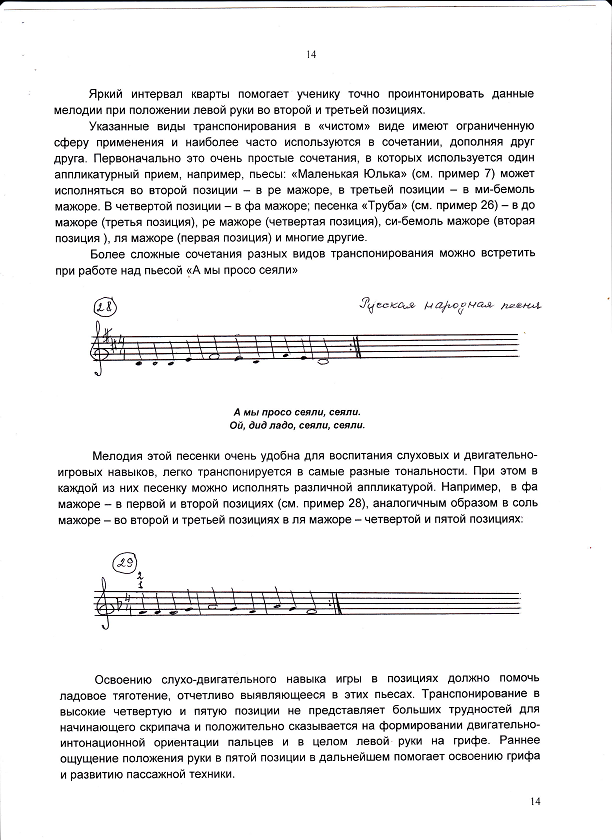 